Bitte beachten SieSofern die Verkäuferschaft diesen Antrag nicht unterzeichnet, bzw. keine genügende Vollmacht eingereicht wird, kann aus Datenschutzgründen kein Vertragsentwurf zugestellt werden.Gelangt der Vertrag nicht zum Abschluss, haftet der unterzeichnete Auftraggeber für die entstandenen Kosten.Ort/Datum:	Unterschrift der Verkäuferschaft:     ,      	Unterschrift des Auftraggebers: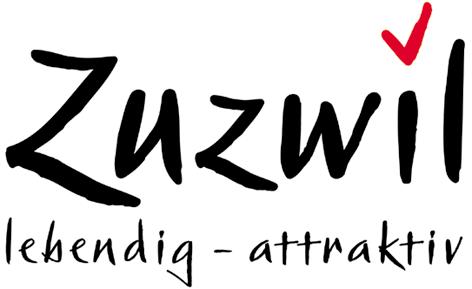 GrundbuchamtHinterdorfstrasse 3, 9524 ZuzwilTelefon 058 228 28 76E-Mail: grundbuchamt@zuzwil.chwww.zuzwil.chAnmeldung für die Vorbereitung einer Handänderung (Kauf, etc.)GrundbuchamtHinterdorfstrasse 3, 9524 ZuzwilTelefon 058 228 28 76E-Mail: grundbuchamt@zuzwil.chwww.zuzwil.ch1.	Verkäufer/in:A:B:B:B:Name und Vorname oder Firma:PLZ, Wohnort/Sitz, Adresse:Zivilstand	verheiratet		in eingetr. Partnerschaft	nicht verheiratet und nicht in eingetr. Partnerschaft	verheiratet		in eingetr. Partnerschaft	nicht verheiratet und nicht in eingetr. Partnerschaft	verheiratet		in eingetr. Partnerschaft	nicht verheiratet und nicht in eingetr. Partnerschaft	verheiratet		in eingetr. Partnerschaft	nicht verheiratet und nicht in eingetr. PartnerschaftHandelt es sich beim Verkaufsobjekt um die Familienwohnung des/r Veräusserers/in?Handelt es sich beim Verkaufsobjekt um die Familienwohnung des/r Veräusserers/in?Handelt es sich beim Verkaufsobjekt um die Familienwohnung des/r Veräusserers/in?	ja	neinHandelt es sich beim Verkaufsobjekt um die gemeinsame Wohnung des/r Veräusserers/in?Handelt es sich beim Verkaufsobjekt um die gemeinsame Wohnung des/r Veräusserers/in?Handelt es sich beim Verkaufsobjekt um die gemeinsame Wohnung des/r Veräusserers/in?	ja	neinErwirbt die Verkäuferschaft ein selbstgenutztes Ersatzobjekt?Erwirbt die Verkäuferschaft ein selbstgenutztes Ersatzobjekt?Erwirbt die Verkäuferschaft ein selbstgenutztes Ersatzobjekt?	ja	nein2.	Käufer/in:A:A:B:Name und Vornameoder Firma:Geburtsdatum:Heimatort(e):(bei Ausländern: Niederlassungs- oder Aufenthaltsbewilligung, Staatsangehörigkeit):PLZ, Wohnort/Sitz, Adresse:Zivilstand	verheiratet		in eingetr. Partnerschaft	nicht verheiratet und nicht in eingetr. Partnerschaft	verheiratet		in eingetr. Partnerschaft	nicht verheiratet und nicht in eingetr. Partnerschaft	verheiratet		in eingetr. Partnerschaft	nicht verheiratet und nicht in eingetr. PartnerschaftEhevertrag	ja		nein, dann Güterstand Errungenschaftsbeteiligung	ja		nein, dann Güterstand Errungenschaftsbeteiligung	ja		nein, dann Güterstand ErrungenschaftsbeteiligungGüterstand	Errungenschaftsbeteiligung	Gütergemeinschaft	Gütertrennung	altrechtliche Güterverbindung	Gütertrennung	altrechtliche Güterverbindung3.	Kaufsobjekt:3.	Kaufsobjekt:3.	Kaufsobjekt:3.	Kaufsobjekt:Grundbuch:	ZuzwilGemeinde:ZuzwilGrundstücknummer/n:(Liegenschaft, StWE, usw.)4.	Kaufpreis:4.	Kaufpreis:CHFCHFund wird beglichen:und wird beglichen:CHFCHFbereits ausseramtlich bezahlt mit Valutadatum vom      bereits ausseramtlich bezahlt mit Valutadatum vom      CHFCHFAnzahlung bei Beurkundung/VertragsunterzeichnungAnzahlung bei Beurkundung/VertragsunterzeichnungCHFCHFCHFCHF Übernahme oder  Ablösung bestehender HypothekenGläubiger/in (Bank):      Valuta:      Hinweis: Wir bitten Sie, eine aktuelle Bescheinigung der Gläubigerin über die effektive Höhe der Schuld beizulegen (z.B. Bestätigung der Bank oder Auszug aus dem E-Banking) Übernahme oder  Ablösung bestehender HypothekenGläubiger/in (Bank):      Valuta:      Hinweis: Wir bitten Sie, eine aktuelle Bescheinigung der Gläubigerin über die effektive Höhe der Schuld beizulegen (z.B. Bestätigung der Bank oder Auszug aus dem E-Banking)CHFCHFBarzahlung bei der GrundbucheintragungBarzahlung bei der GrundbucheintragungCHFCHFVerrechnung mit       per      Verrechnung mit       per      CHFCHFBankgutschrift (via Zahlungsversprechen) Valuta:      Detaillierte Bankverbindung:      IBAN-Nr.       oderKonto-Nr.      Bankgutschrift (via Zahlungsversprechen) Valuta:      Detaillierte Bankverbindung:      IBAN-Nr.       oderKonto-Nr.      5.	Weitere Vertragsbestimmungen:5.	Weitere Vertragsbestimmungen:5.	Weitere Vertragsbestimmungen:5.	Weitere Vertragsbestimmungen:5.	Weitere Vertragsbestimmungen:5.	Weitere Vertragsbestimmungen:5.	Weitere Vertragsbestimmungen:5.	Weitere Vertragsbestimmungen:Besitzesantritt:Wer bezahlt die Handänderungssteuern und Grundbuchgebühren?Wer bezahlt die Handänderungssteuern und Grundbuchgebühren?Wer bezahlt die Handänderungssteuern und Grundbuchgebühren?Wer bezahlt die Handänderungssteuern und Grundbuchgebühren?Wer bezahlt die Handänderungssteuern und Grundbuchgebühren?Wer bezahlt die Handänderungssteuern und Grundbuchgebühren?Wer bezahlt die Handänderungssteuern und Grundbuchgebühren?	Käufer/in	Verkäufer/in	je zur HälfteWer bezahlt die Geometerkosten (Vermessung und Vermarkung)?Situationsplan mit neuem Grenzverlauf dem Grundbuch einreichenWer bezahlt die Geometerkosten (Vermessung und Vermarkung)?Situationsplan mit neuem Grenzverlauf dem Grundbuch einreichenWer bezahlt die Geometerkosten (Vermessung und Vermarkung)?Situationsplan mit neuem Grenzverlauf dem Grundbuch einreichenWer bezahlt die Geometerkosten (Vermessung und Vermarkung)?Situationsplan mit neuem Grenzverlauf dem Grundbuch einreichenWer bezahlt die Geometerkosten (Vermessung und Vermarkung)?Situationsplan mit neuem Grenzverlauf dem Grundbuch einreichenWer bezahlt die Geometerkosten (Vermessung und Vermarkung)?Situationsplan mit neuem Grenzverlauf dem Grundbuch einreichenWer bezahlt die Geometerkosten (Vermessung und Vermarkung)?Situationsplan mit neuem Grenzverlauf dem Grundbuch einreichen	Käufer/in	Verkäufer/in	je zur HälfteGrundstückgewinnsteuer:Grundstückgewinnsteuer:Grundstückgewinnsteuer:Sicherstellung?		ja		neinSicherstellung?		ja		neinSicherstellung?		ja		neinSicherstellung?		ja		neinSicherstellung?		ja		neinSofern Bauland:Sofern Bauland:Sofern Bauland:Voll erschlossen?		ja		neinwenn nicht, wer bezahlt Erschliessungskosten?		Käufer/in		Verkäufer/inVoll erschlossen?		ja		neinwenn nicht, wer bezahlt Erschliessungskosten?		Käufer/in		Verkäufer/inVoll erschlossen?		ja		neinwenn nicht, wer bezahlt Erschliessungskosten?		Käufer/in		Verkäufer/inVoll erschlossen?		ja		neinwenn nicht, wer bezahlt Erschliessungskosten?		Käufer/in		Verkäufer/inVoll erschlossen?		ja		neinwenn nicht, wer bezahlt Erschliessungskosten?		Käufer/in		Verkäufer/inBestehen Miet- oder Pachtverträge?Bestehen Miet- oder Pachtverträge?Bestehen Miet- oder Pachtverträge?Bestehen Miet- oder Pachtverträge?Bestehen Miet- oder Pachtverträge?	ja		nein	ja		nein	ja		neinGewährleistung?Gewährleistung?Gewährleistung?Gewährleistung?Gewährleistung?	wird ausgeschlossen		mit Garantie	wird ausgeschlossen		mit Garantie	wird ausgeschlossen		mit GarantieAbrechnung per Besitzesantritt?Abrechnung per Besitzesantritt?Abrechnung per Besitzesantritt?Abrechnung per Besitzesantritt?Abrechnung per Besitzesantritt?	ja		inkl. Heizöl		nein	ja		inkl. Heizöl		nein	ja		inkl. Heizöl		neinWird Inventar mitveräussert?Wird Inventar mitveräussert?Wird Inventar mitveräussert?Wird Inventar mitveräussert?Wird Inventar mitveräussert?	ja		nein	falls ja,- ist eine Liste der Gegenstände mit Angabe des Wertes beizulegen;- im Kaufpreis inbegriffen?		ja		nein	ja		nein	falls ja,- ist eine Liste der Gegenstände mit Angabe des Wertes beizulegen;- im Kaufpreis inbegriffen?		ja		nein	ja		nein	falls ja,- ist eine Liste der Gegenstände mit Angabe des Wertes beizulegen;- im Kaufpreis inbegriffen?		ja		nein6.	Allfällige weitere Bestimmungen, die in den Vertrag aufzunehmen sind:An wen ist ein Vertragsentwurf zuzustellen?	Verkäufer/in		Käufer/in		     Kontaktadresse für allf. Rückfragen:Name, Vorname:Strasse:PLZ/Ort:Tel.Nr.:E-Mail: